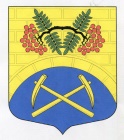 СОВЕТ ДЕПУТАТОВ МУНИЦИПАЛЬНОГО ОБРАЗОВАНИЯ  ПУТИЛОВСКОЕ СЕЛЬСКОЕ ПОСЕЛЕНИЕ КИРОВСКОГО МУНИЦИПАЛЬНОГО РАЙОНА  ЛЕНИНГРАДСКОЙ ОБЛАСТИ( Четвертый созыв)РЕШЕНИЕот 17 ноября 2021 года №32. Об утверждении структуры администрации муниципального образования Путиловское сельское поселениеКировского муниципального района Ленинградской области           Руководствуясь п.22 ст.35 Устава совет депутатов муниципального образования Путиловское сельское поселение Кировского муниципального района Ленинградской  области  РЕШИЛ:1. Утвердить структуру администрации муниципального образования Путиловское сельское поселение Кировского муниципального района Ленинградской области согласно приложению.2. Решение совета депутатов МО Путиловское сельское поселение от    12.10.2020 №28  «Об утверждении структуры администрации муниципального образования Путиловское сельское поселение Кировского муниципального района Ленинградской»  области считать утратившим силу.3. Настоящее решение вступает в силу с 01 декабря 2021 года.Глава муниципального образования                                               В.И. ЕгорихинРазослано: дело, администрация  МО Путиловское сельское поселениеПриложение к  решению Совета депутатовМО Путиловское сельское поселение  от 17 ноября  2020 г. №32С Т Р У К Т У Р Аадминистрации МО Путиловское сельское поселениеГлаваадминистрацииСпециалист 2 ед.Водитель 0,5 ед.Уборщица 0,5 ед.Заместитель главы администрации1 ед.Ведущий специалист                2 ед.Начальник сектора по ЭФУиО1 ед.Специалист по первичному воинскому учету1 ед.Специалист                 2 ед.Ведущий специалист1 ед. Специалист1 ед.